                WARFARE 2019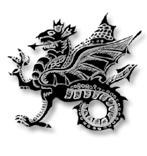 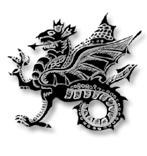                       Bring & BuySeller’s Name (IN CAPITALS):	___________________________________ Seller’s Mobile Number:	_________________________________________Non-returnable charge per page: 50p   				  Price to sell!NOTES FOR COMPLETION – If you have a ‘box of books’ it is acceptable to enter these on one line. Either mark the price as “As Priced” and make sure you have a price sticker on each item OR mark the price such as “£1 each”. The later is fine so long as all items in the box are the same price.We will not accept videos or magazines (even bulk packs for sale) and do price items so that they will sell!If you are interested in taking offers please either leave a mobile phone number OR write on the form your lowest acceptable price as well as the asking price and we will do our best for you.We reserve the right to refuse the display and sale of any item from the stand.  We may refuse to deal with and/or eject any person who we in our absolute discretion believe may be abusing the good spirit of buying or selling at the show on 16th - 17th November 2019. Please note that all items placed for sale on the bring and buy are left at the seller's sole risk.Wargames Association of Reading does not accept any responsibility for loss, theft or damage in respect of any items or their sale proceeds. INITIAL IN THE BOX TO ACKNOWLEDGE YOU HAVE READ, UNDERSTAND AND ACCEPT THE STATEMENTS ABOVE 
Privacy: Information provided will solely be used for the Bring and Buy at Warfare 2018,
Please initial in the box to confirm acceptance. For a full privacy statement please check our website.TicketItem DescriptionPriceSold